Nombre______________________________________Fecha__________________Evaluando y obteniendo ayuda para la ansiedadEl Inventario de Ansiedad BurnsInstrucciones: La siguiente es una lista de síntomas que las personas a veces tienen. Ponga un cheque en el espacio a la derecha que describa mejor cuánto le ha molestado ese síntoma o problema durante la última semana.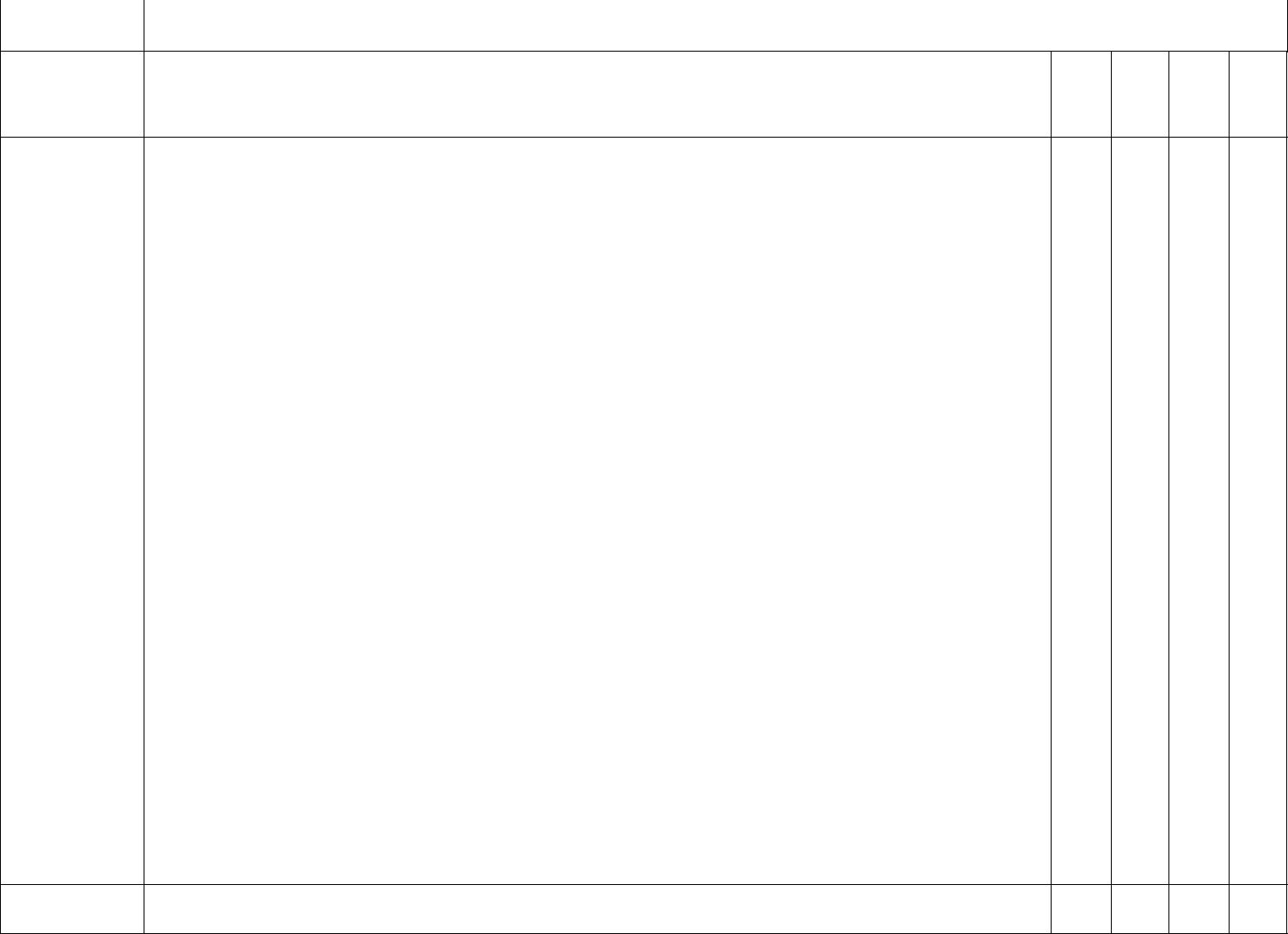 Categoría III: Síntomas físicosSu corazon salta, corre o golpea (a veces llamado "palpitaciones")TOTALSume su puntaje total para los 33 síntomas y escribirlo aquí: ________ Compare su puntaje con la clave de puntaje para el Inventario de Ansiedad Burns a continuación.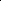 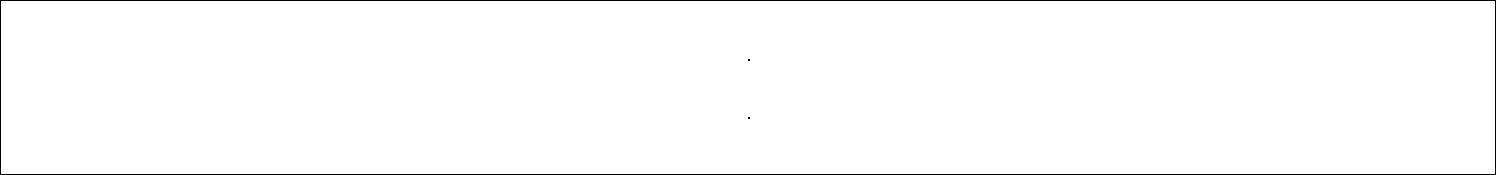 Clave de puntuación para el Inventario de Ansiedad BurnsSi su ansiedad está por encima de Ansiedad Leve, debe tomar medidas para protegerse a si mismo.0 = De ningun modo2= Moderadamente1 = Un poco3= MuchoLista de síntomas0123Categoría I: Sentimientos ansiosos1.Ansiedad, nerviosismo, preocupación o miedo.2.Sintiéndose que las cosas a tu alrededor son extrañas, irreales o brumosas.3.Sintiéndose separado de todo o parte de su cuerpo.4.Episodios de pánico inesperados.5.Aprehensión o una sensación de inminente perdición.6.Sintiéndose tenso, estresado, o nervioso.Categoría II: Pensamientos ansiosos7.Dificultad de concentrarse8.Pensamientos acelerados o Sintiéndose como su mente salte de una cosa a otra.9.Fantasías aterradoras o ensueños.10.Sintiéndose que estás a punto de perder el control.11.Miedo a agrietarse o volverse loco.12.Miedo que vas a desmayarse.13.Temores de enfermedades físicas o ataques al corazón o morir.14.Preocupación por parecer tonto o inadecuado frente a otros15.Temores de estar solo, aislado o abandonado.16.Temores de crítica o desaprobación.17.Temores de que algo terrible va a occurir.Lista de síntomas012319.Dolor, presión u opresión en el pecho.20.Hormigueo o entumecimiento en los dedos de los pies o los dedos.21.“Mariposas” o incomodidad en el estómago.22.Extreñamiento o diarrea.23.Inquietud o nerviosismo.24.Músculos apretados y tensos.25.Sudar no provocado por el calor.26.Un bulto en la garganta.27.Temblores.28.El sentamiendo de piernas de goma o "gelatina".29.Sintiéndose mareado, aturdido o desequilibrado.30.Sensaciones de asfixia o dificultad para respirar.31.Dolores de cabeza o dolores en el cuello o la espalda.32.Sofocos o escalofríos.33.Sintiéndose cansado, débil o agotado.Clave de puntuación para el Inventario de ansiedad BurnsClave de puntuación para el Inventario de ansiedad BurnsPuntaje TotalPuntaje TotalNivel de Ansiedad0– 4Mínimo o no ansiedad5 – 105 – 10Ansiedad al borde11– 20Ansiedad Leve21– 30Ansiedad Moderado31– 50Ansiedad Grave51– 99Ansiedad extremo o pánicoPuntaje TotalNivel de Ansiedad